MondayTuesdayWednesdayThursdayFridayTimeArea of LearningTask/Link/Resources9.00-10.00Literacy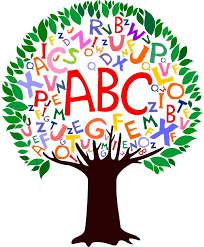 Goldilocks and the Three BearsTo listen to and join in with a story In this lesson children will be introduced to a new story, they will listen to it and begin to join in.https://classroom.thenational.academy/lessons/to-listen-to-and-join-in-with-a-story-6mt62r10.00-10.30   Playtime10.00-10.30   Playtime10.00-10.30   Playtime10.30-11.30Mathematics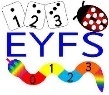 In this lesson, we will practise adding and subtracting using a number track and manipulatives to help us.https://classroom.thenational.academy/lessons/adding-and-subtracting-using-a-number-track-crv6at11.30-12.00Active break 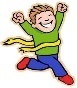 Cosmic Yoga https://www.youtube.com/watch?v=LhYtcadR9nw&list=PL8snGkhBF7nhEquR7wXbzIXjFrlXsze_H&index=512.00-1.00Lunchtime12.00-1.00Lunchtime12.00-1.00Lunchtime1.00-2.00Understanding The World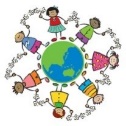 Purple Mash 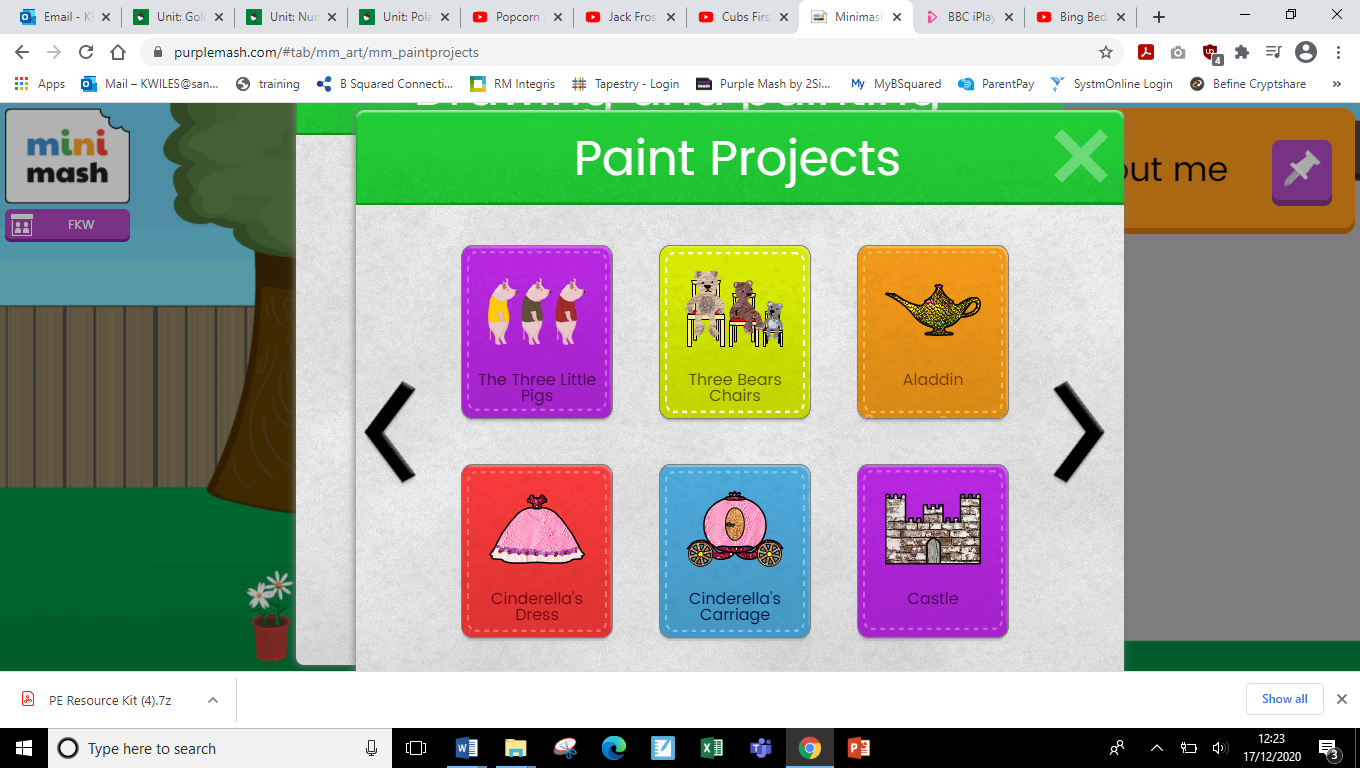 2.00-2.15Playtime2.00-2.15Playtime2.00-2.15Playtime2.15-2.30Storytime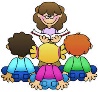 John Barrowman Bedtime Story - Bumposaurushttps://www.youtube.com/watch?v=fHmtnobS3TQ&list=PLPnDZ5RCbnq6ENYbHputbki1i2s02_6KWTimeArea of LearningTask/Link/Resources9.00-10.00LiteracyIn this lesson children will create a story map. They will then use this story map to tell the story. This will help them to learn the story by hearthttps://classroom.thenational.academy/lessons/to-map-and-speak-the-story-crr64c10.00-10.30   Playtime10.00-10.30   Playtime10.00-10.30   Playtime10.30-11.30MathematicsIn this lesson, we will practise counting objects to 15 and putting them into order from fewest to greatest.https://classroom.thenational.academy/lessons/counting-up-to-15-objects-and-putting-them-in-order-part-1-65hkcc11.30-12.00Active break Cosmic Yoga https://www.youtube.com/watch?v=xhWDiQRrC1Y&list=PL8snGkhBF7nhEquR7wXbzIXjFrlXsze_H&index=712.00-1.00Lunchtime12.00-1.00Lunchtime12.00-1.00Lunchtime1.00-2.00Understanding The WorldPurple Mash – Explore Simple City 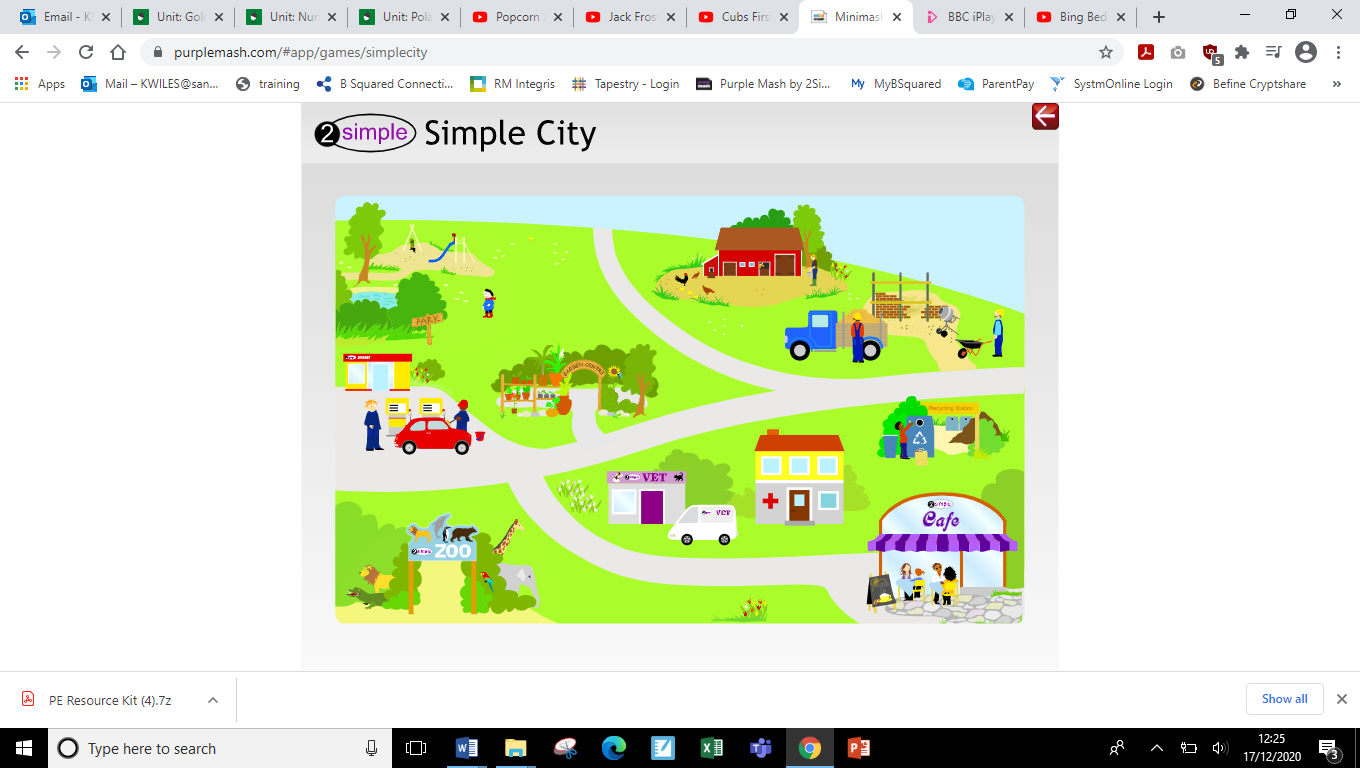 2.00-2.15Playtime2.00-2.15Playtime2.00-2.15Playtime2.15-2.30StorytimeCBeebies Bedtime Stories Joanna Page Blue Monster Wants It All!https://www.youtube.com/watch?v=BLNR1u1FT64TimeArea of LearningTask/Link/Resources9.00-10.00LiteracyIn this lesson children will add actions to their telling of the story and step these to help them commit the story to memory.https://classroom.thenational.academy/lessons/to-step-and-speak-the-story-6mwkgt10.00-10.30   Playtime10.00-10.30   Playtime10.00-10.30   Playtime10.30-11.30MathematicsIn this lesson, we will continue to practise counting objects to 15 and putting them into order from lowest to greatest.https://classroom.thenational.academy/lessons/counting-up-to-15-objects-and-putting-them-in-order-part-2-cdj38e11.30-12.00Active break Cosmic Yoga https://www.youtube.com/watch?v=Rzw-Oir8UPw&list=PL8snGkhBF7nhEquR7wXbzIXjFrlXsze_H&index=812.00-1.00Lunchtime12.00-1.00Lunchtime12.00-1.00Lunchtime1.00-2.00Understanding The WorldPurple Mash – Explore simple city 2.00-2.15Playtime2.00-2.15Playtime2.00-2.15Playtime2.15-2.30StorytimeDavid Tennant's Bedtime Story 5.0https://www.youtube.com/watch?v=_Hf0a_w0R2UTimeArea of LearningTask/Link/Resources9.00-10.00LiteracyIn this lesson children will use a song to help them think about the various settings in the story.https://classroom.thenational.academy/lessons/to-sing-the-story-with-a-focus-on-setting-6rvk6d10.00-10.30   Playtime10.00-10.30   Playtime10.00-10.30   Playtime10.30-11.30MathematicsIn this lesson, we will continue to practise counting objects to 15 and putting them into order from lowest to greatest.https://classroom.thenational.academy/lessons/counting-up-to-15-objects-and-putting-them-in-order-part-3-60v6cc11.30-12.00Active break Cosmic Yoga https://www.youtube.com/watch?v=YKmRB2Z3g2s&list=PL8snGkhBF7nhEquR7wXbzIXjFrlXsze_H&index=912.00-1.00Lunchtime12.00-1.00Lunchtime12.00-1.00Lunchtime1.00-2.00Understanding The WorldPurple Mash – Explore Simple City 2.00-2.15Playtime2.00-2.15Playtime2.00-2.15Playtime2.15-2.30StorytimeRichard Armitage reads Trouble at the Dinosaur Cafehttps://www.youtube.com/watch?v=W5wag--kIvM&list=PLPnDZ5RCbnq6ENYbHputbki1i2s02_6KW&index=12TimeArea of LearningTask/Link/Resources9.00-10.00LiteracyIn this lesson children will draw and label settings from the storyhttps://classroom.thenational.academy/lessons/to-draw-and-label-settings-68vp8c10.00-10.30   Playtime10.00-10.30   Playtime10.00-10.30   Playtime10.30-11.30MathematicsIn this lesson, we will explore identifying one more than a number within 15 using concrete manipulatives to support understanding
https://classroom.thenational.academy/lessons/knowing-one-more-than-a-number-within-15-60up8r11.30-12.00Active break Cosmic Yoga https://www.youtube.com/watch?v=T_0P5grVoyg&list=PL8snGkhBF7nhEquR7wXbzIXjFrlXsze_H&index=1012.00-1.00Lunchtime12.00-1.00Lunchtime12.00-1.00Lunchtime1.00-2.00Understanding The WorldPurple  Mash – Explore Simple City 2.00-2.15Playtime2.00-2.15Playtime2.00-2.15Playtime2.15-2.30StorytimeToby Stephens: CBeebies Bedtime Stories - Farmyard Flyers Unlistedhttps://www.youtube.com/watch?v=2G1ZovLlLe0&list=PLPnDZ5RCbnq6ENYbHputbki1i2s02_6KW&index=27